Муниципальное бюджетное дошкольное образовательное учреждение «Детский сад «Чайка» г. Аркадака Саратовской областиПРИКАЗ От 22.12.2015г.                                                                       № 99«О создании консультационного центрапо взаимодействию дошкольных образовательных организаций различных форм и родительской общественностив МБДОУ «Детский сад «Чайка» г. Аркадака»В соответствии с ч. 1 ст. 8, ч. 3 ст. 64 Федерального закона от 29 декабря 2012 года № 273-ФЗ «Об образовании в Российской Федерации» в целях обеспечения получения образования в форме семейного образования, оказания методической, психолого-педагогической, диагностической и консультативной помощи родителям, чьи дети получают дошкольное образование в форме семейного образования, развития вариативных форм дошкольного образования, а также на основании приказа Управления образования администрации муниципального образования Аркадакского муниципального района от «19» октября  2015 г. № 138 «О создании консультационных центров по взаимодействию дошкольных образовательных организаций различных форм и родительской общественности в Аркадакском  муниципальном районе» ПРИКАЗЫВАЮ: 1. Открыть консультационный центр по взаимодействию дошкольных образовательных организаций различных форм и родительской общественности в Муниципальном бюджетном  дошкольном образовательном учреждении «Детский сад «Чайка» г. Аркадака.2. Утвердить Положение о Консультационном центре по взаимодействию дошкольных образовательных организаций различных форм и родительской общественности (приложение 1).3. Утвердить режим и план работы консультационного центра по взаимодействию дошкольных образовательных организаций различных форм и родительской общественности на базе МБДОУ «Детский сад «Чайка» на 2015-2016 учебный год.4. Возложить ответственность за организацию работы консультационного центра по взаимодействию дошкольных образовательных организаций различных форм и родительской общественности в Муниципальном бюджетном дошкольном образовательном учреждении «Детский сад «Чайка» на:- старшего воспитателя Борисову Т.В.- старшая медицинская сестра Васько З.Е.- музыкального руководителя Невучеву Н.П.- воспитателя Коткову Л.Г.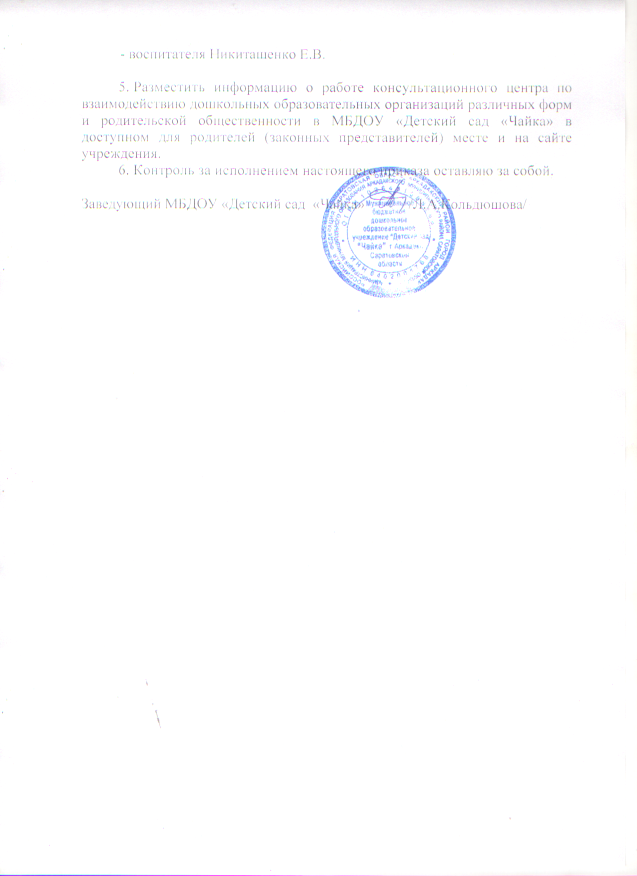 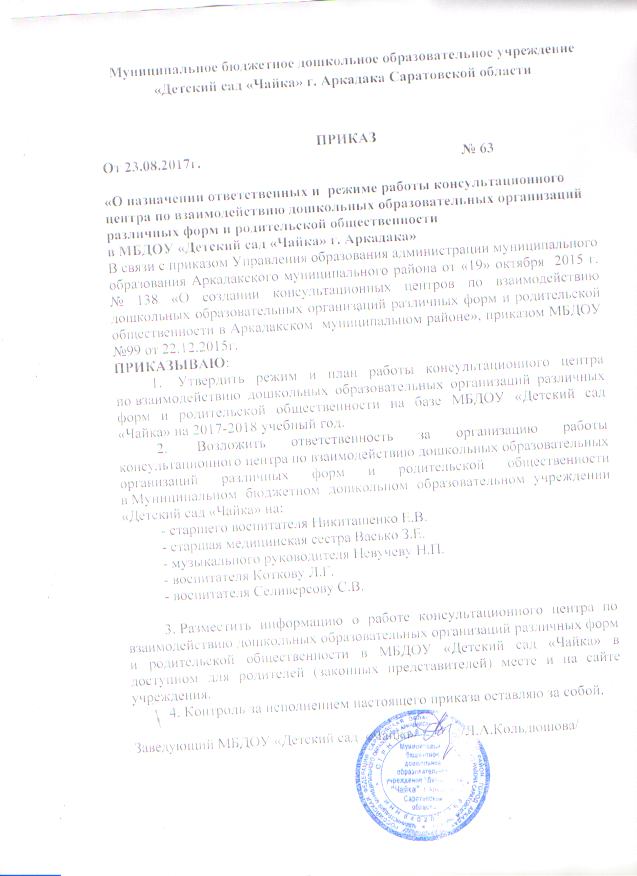 